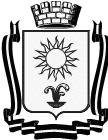 ДУМА
ГОРОДА-КУРОРТА КИСЛОВОДСКА
СТАВРОПОЛЬСКОГО КРАЯ

Р Е Ш Е Н И Е« 04 »  августа  2017 г.         город-курорт Кисловодск               № 82-517Об утверждении гимна города-курорта КисловодскаРуководствуясь Федеральным законом Российской Федерации от 06.10.2003 №131-ФЗ «Об общих принципах организации местного самоуправления в Российской Федерации», Законом Ставропольского края от 02.03.2005 №12-кз «О местном самоуправлении в Ставропольском крае», Уставом городского округа города-курорта Кисловодска, во исполнение решения Думы города-курорта Кисловодска от 28.06.2017 № 68-517 «О проведении открытого творческого конкурса на создание Гимна города-курорта Кисловодска» и на основании протокола заседания комиссии по отбору лучшего гимна города-курорта Кисловодска от 27.07.2017, Дума города-курорта КисловодскаРЕШИЛА:1.Утвердить гимн города-курорта Кисловодска.2.Утвердить Положение о гимне города-курорта Кисловодска, музыкальную редакцию и текст гимна города-курорта Кисловодска согласно приложениям 1, 2, 3.3.Направить настоящее решение Главе города-курорта Кисловодска для подписания и официального опубликования в муниципальных средствах массовой информации.4.Настоящее решение вступает в силу со дня его официального опубликования.Председатель Думыгорода-курорта Кисловодска                                                         Л.Н. ВолошинаГлава города-курорта Кисловодска                                                А.В. КурбатовПриложение 1к решениюДумы города-курортаКисловодскаот « 04 »  августа  2017 г. № 82-517ПОЛОЖЕНИЕО ГИМНЕ ГОРОДА-КУРОРТА КИСЛОВОДСКА1.Настоящим Положением устанавливается гимн города-курорта Кисловодска, его описание и порядок официального использования.2.Гимн города-курорта Кисловодска  (далее - Гимн города) наряду с гербом и флагом является официальным символом города-курорта Кисловодска.3.Гимн города представляет собой музыкально-поэтическое произведение, исполняемое в случаях, предусмотренных настоящим Положением.4.Гимн города может исполняться в оркестровом, хоровом, оркестрово-хоровом либо ином вокальном и инструментальном варианте. При этом могут использоваться средства звуко- и видеозаписи, а также средства теле- и радиотрансляции. Гимн города должен исполняться в точном соответствии с утвержденными музыкальной редакцией и текстом.5. Гимн города исполняется во время торжественных церемоний и иных мероприятий, проводимых органами местного самоуправления города-курорта Кисловодска: - во время официальной церемонии поднятия и спуска флага города-курорта Кисловодска; - после принесения присяги наделенным в установленном порядке полномочиями Главы города-курорта Кисловодска; - при открытии первого и закрытии последнего заседания Думы города-курорта Кисловодска очередного созыва; - во время церемоний официальных встреч с высшими должностными лицами Российской Федерации, субъектов Российской Федерации и почетными делегациями, посещающими город-курорт Кисловодск с официальными визитами; - во время церемоний проводов делегаций, посещающих город-курорт Кисловодск с официальными визитами, с соблюдением порядка, предусмотренного настоящим Положением;             - при открытии памятников и памятных знаков города-курорта Кисловодска.6. Гимн города может исполняться: - при открытии и закрытии торжественных и протокольных мероприятий, посвященных официальным праздникам города-курорта Кисловодска; - при открытии и закрытии праздничных, торжественных и протокольных мероприятий, проводимых органами местного самоуправления города-курорта Кисловодска; - при проведении спортивных соревнований с учетом регламентов соответствующих спортивных мероприятий; - при проведении международных, российских и краевых спортивных соревнований на территории города-курорта Кисловодска с соблюдением порядка, предусмотренного федеральным законодательством; - в иных случаях  при соблюдении требований настоящего Положения.7.При проведении торжественных церемоний и иных мероприятий с исполнением Государственного гимна Российской Федерации, гимна Ставропольского края Гимн города исполняется последним.8.При исполнении Гимна города на официальных церемониях, предусмотренных пунктом 5 настоящего Положения, присутствующие выслушивают его стоя, мужчины,  сняв головные уборы.9.Ответственность за соблюдение установленных настоящим Положением  требований при официальном исполнении Гимна города несут руководители органов местного самоуправления, предприятий, учреждений и организаций, проводящие соответствующие мероприятие.Председатель Думы города-курорта Кисловодска                                                                      Л.Н.ВолошинаПриложение 2к решениюДумы города-курортаКисловодскаот « 04 »  августа  2017 г. № 82-517МУЗЫКАЛЬНАЯ РЕДАКЦИЯГИМНА ГОРОДА-КУРОРТА КИСЛОВОДСКАМузыка Елены Агабабовой(прилагаются ноты и аудиозапись)Председатель Думы города-курорта Кисловодска                                                                      Л.Н.ВолошинаПриложение 3к решениюДумы города-курортаКисловодскаот « 04 »  августа  2017 г. № 82-517ТЕКСТГИМНА ГОРОДА-КУРОРТА КИСЛОВОДСКАслова Елены АгабабовойГимн КисловодскуГимн Кисловодску будем петь!Гимн Кисловодску!Наполнен светом и тепломНаш город солнца.Мысли полет, творчества взлет,Море здоровья, счастье дает.Припев - 2 разаКисловодск – это ветер надежды,Кисловодск – это радость без края,Кисловодск – это неба безбрежность,Гор каскад, отблеск рая!Мы будем славить город наш,Музой воспетый.Сияет Северный Кавказ,Дружбой согретый.Будет светить мира звезда,Гордость наполнит наши сердца!Припев - 2 разаКисловодск – это ветер надежды,Кисловодск – это радость без края,Кисловодск – это неба безбрежность,Гор каскад, отблеск рая!Гимн Кисловодску будем петь!Председатель Думы города-курорта Кисловодска                                                                       Л.Н.Волошина 